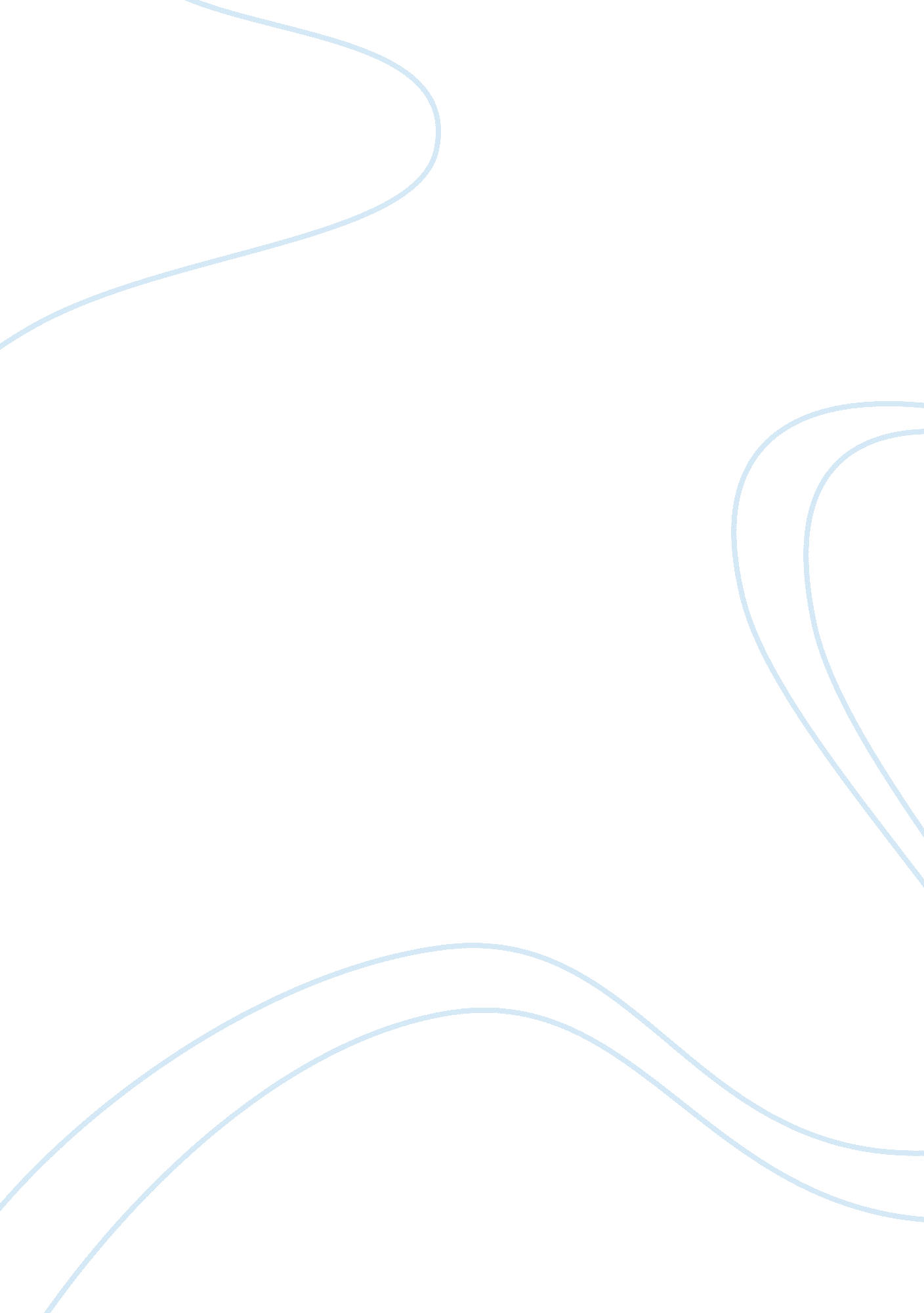 Candid (francois-marie arouet de voltaire)Environment, Air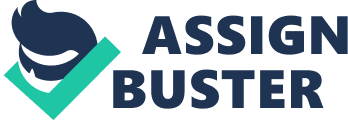 Client’s 12 July Satire and mockery have been very frequently used by the most renowned to entertain and also to bringabout a positive change in the society. Satire is mainly used to ensure that a positive change takes place; comedy is used to entertain and to mock the characters. This paper will shed light upon a French play by the name Candide, it was written by Voltaire. The satire and the comedy will mainly be highlighted in this paper. “ Although throughout Candide there are several scathing attacks, mostly through satire, irony and absurd characters, on the Church and his contemporary philosophy, there is nothing inherently revolutionary about it. It certainly makes for a provoking type of comedy, but there are few solutions offered other than living an austere life on a farm.” (Analysis of Candide) Candide mostly presents black comedy, Voltaire has used his language effectively to bring out the several flaws of the society through black comedy, and there are glimpses of black comedy throughout the play. A classic example of black comedy first comes to light when Candide was about to receive his punishment soon after his court-martial, the readers get to know that Candide would be given thirty-six beatings only to find out a little later that as many as two thousand people would beat Candide up, this is quite hilarious because it is practically unimaginable. It is also believed that the tutor of Candide, who was called Pangloss in the play, reflects the teachings of a very famous German philosopher by the name Gottfried Wilhem von Leibniz and Candide is an attempt by Voltaire to mock Gottfried Wilhem von Leibniz’s teachings. Works Cited “ Analysis of Candide.” In the Context of the Enlightenment. n. p., Web. 12 July. 2011. 